    桃園市進出口商業同業公會 函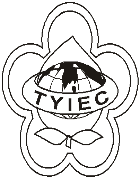          Taoyuan Importers & Exporters Chamber of Commerce桃園市桃園區中正路1249號5樓之4           TEL:886-3-316-4346   886-3-325-3781   FAX:886-3-355-9651ie325@ms19.hinet.net     www.taoyuanproduct.org受 文 者: 弘曄有限公司         上品利都企業有限公司發文日期：中華民國110年8月2日發文字號：桃貿豐字第110276號附    件：隨文主   旨：「進口酒類查驗管理作業要點」部分規定，業經財政部110年7月29日台財庫字第11003722320號令修正發布，檢送發布令及其附件影本各1份，請查照。說   明：         依據財政部110年7月29日台財庫字第11003722321號函辦理。  理事長  簡 文 豐